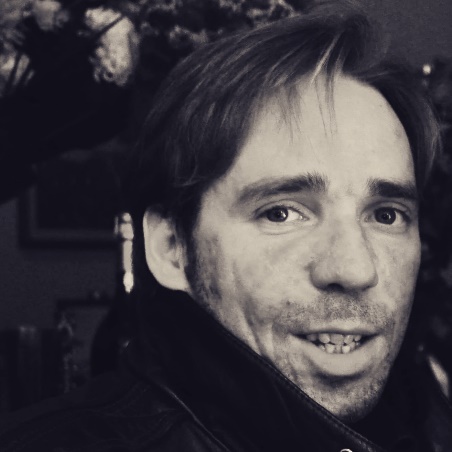 
CV и ФИЛМОГРАФИЯБорислав Красимиров КостовРоден на 09.09. 1976 – София, България , адрес - гр. София ул. „Г. С. Раковски“ 187А, ет. 1 ап. 3 Образование: 2003 - 2008 – НАТФИЗ „Кр. Сарафов” – Филмова и Телевизионна режисура  2006 – 2020 -  Ръководител школа по кино актьорско майсторство и филмова режисура  „SAET ACADEMY“ Проекти:2001 – Късометражен игрален филм „Пробуждане” – сценарий и режисура2004 – Късометражен игрален филм „Without Borders” – сценарий – „Nisi Masa France” 2005 – Късометражен игрален филм „Отвътре“ – НАТФИЗ „Кр. Сарафов“ – сценарий, режисура2006 – Късометражен игрален филм „Колекционер“ – НАТФИЗ „Кр.Сарафов“ – сценарий, режисура2008 - Късометражен игрален филм „Подаръкът” = НАТФИЗ „Кр.Сарафов“ – сценарий и режисура 2008 – Късометражен игрален филм „Тест” – НАТФИЗ „Кр.Сарафов“ - Дипломен, сценарий и режисура 2008 – Документален филм „Мениджър за един ден” Junior Achievement – сценарий, режисура 2009 – Късометражен филм „Няма да се откажа” – сценарий и режисура 2010 – Документален филм „Млад предприемач” Junior Achievement – сценарий, режисура 2010 – Документален филм „Иновационен лагер” Junior Achievement – сценарий, режисура 2011 – Кино новела „ФАТУМ“ –  сценарий и режисура 2011 – Документален филм „Мениджър за един ден” Junior Achievement – сценарий, режисура  2012 – Документален филм „Млад предприемач” Junior Achievement – сценарий, режисура 2012 – Документален филм „Иновационен лагер” Junior Achievement – сценарий, режисура 2012 – Документален филм „Младежта в движение” Министерство на младежта и спорта – сценарий, режисура2012 – Документален филм „Агресията при подрастващите” Министерство на младежта и спорта – сценарий, режисура2012 – Музикален клип „рок група Магистри - Зима” – сценарий и режисура 2013 – Късометражен игрален филм „Екзорсист” – сценарий и режисура 2013 – Документален филм „Стилиян Петров – борбата с левкимията” ACTAVIS – сценарий, режисура2013 – Независим пълнометражен, игрален филм „НОЩТА НА МЕЧТИТЕ“ - 75 мин. сценарий и режисура 2013 – ТВ сериал „Знакът на българина” – супервайзър, консултант на режисьора, кастинг режисьор 2014 – Пълнометражен документален филм „Junior Achievement” – 65 мин 2015 – Музикален клип група „Остава“  – „Дали си ти“ – сценарий и режисура 2015 – Музикален клип група „Остава“  – „Формула“ – сценарий и режисура 2015 – Музикален клип Ив Шекерова  – „Неонов куплет“ – сценарий и режисура 2016 – Музикален клип група „Остава“  – „Паралелен свят“ – сценарий и режисура 2016 – Музикален клип Лекси Лалекс - Германия  – „Game Over“ – сценарий и режисура 2016 – Музикален клип група „PIF“  – „ЮГ“ – сценарий и режисура2016 – Късометражен игрален филм „Удари ме“ – 15 мин.- сценарий и режисура 2017 – Късометражен игрален филм  – „Голямото бягане“ – сценарий и режисура 2017 – Пълнометражен документален филм  - „12 BAR BAND“ - сценарий и режисура2018 – Музикален клип Лекси Лалекс - Германия  – „Сладко“ – сценарий и режисура 2018 – Късометражен игрален филм – „Следвай птицата“ – сценарий и режисура2018 – Конкурс НФЦ новела - „Не те харесвам“– сценарий и режисура – завършен2019 – Късометражен игрален филм – „Вой“ – сценарий и режисура - завършенНагради и фестивали: 2002 – Късометражен филм „Пробуждане” – Петербург, награда за режисура 2005 – Късометражен филм „Отвътре” – ВГИК – МОСКВА, специална награда за режисура 2006 – Конкурс организиран за реализация на сценарий, проведен от НАТФИЗ и НЮ БОЯНА – първо място 2006 – Късометражен филм „Колекционер“ – първа награда Мадрид 2008 – Късометражен дипломен филм „Тест” – над 60 фестивала с над 50 награди 2009 – Късометражен филм „Няма да се откажа“ – СЛАЙДЕР МАН – четвърто място 2011 – ТВ новела „ФАТУМ“ – 22 мин. Излъчен по Rai due2014 – Пълнометражен филм „НОЩТА НА МЕЧТИТЕ“ - 75 мин. сценарий и режисура – „Златна роза – България“ (Официална премиера); “Marbella film fest – Испания“ 2015 – Късометражен филм „ФАТУМ” сценарий и режисура – „В обектива”- награда на публиката2016 – Късометражен филм „Удари ме” сценарий и режисура – Италия – Торино - венец2017 - Късометражен филм „Удари ме” сценарий и режисура – Мексико – Пачука – венец2017 - Късометражен филм „Удари ме” сценарий и режисура – Египет – Кайро – венец2017 - Късометражен филм „Удари ме” сценарий и режисура – Класиран на Международен фестивал на червенокръстките и здравни филми – Варна – октомври 20172018 - 2020 – Късометражен игрален филм – „Следвай птицата“ – сценарий и режисура – десетки фестивали и награди